Informationsblatt - SolarzelleArbeitsauftragErkläre den Aufbau und die Funktion einer Solarzelle! Fülle dazu die entsprechenden Zeilen zu den Abbildungen aus. Silicium-Bindung: ___________________________________________________________________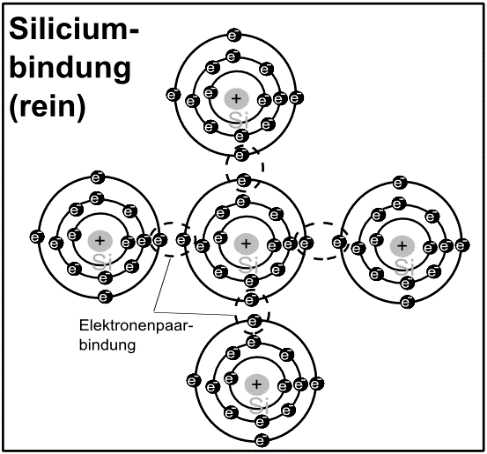 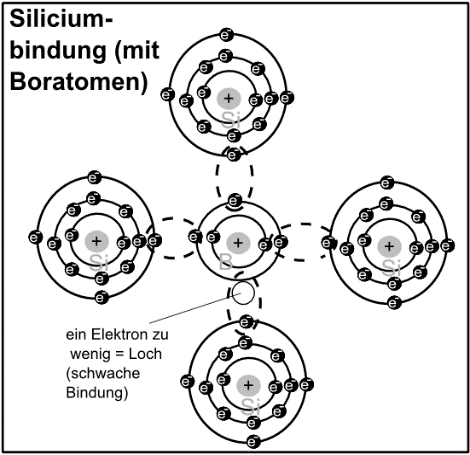 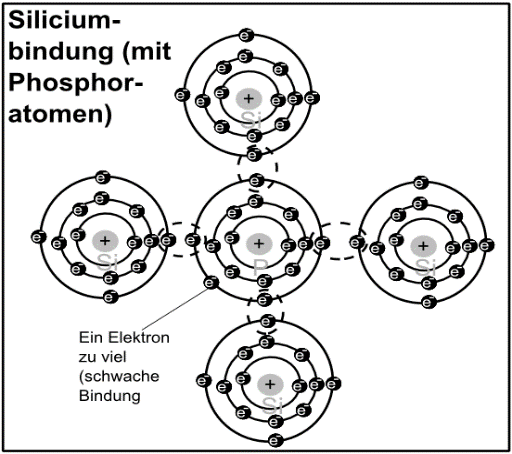 ___________________________________________________________________Silicium-Bindung (mit Bor-Atomen): ______________________________________________________________________________________________________________________________________Silicium-Bindung (mit Phosphor-Atomen): ______________________________________________________________________________________________________________________________________Entstehung einer Grenzfläche mit einem elektrischen Feld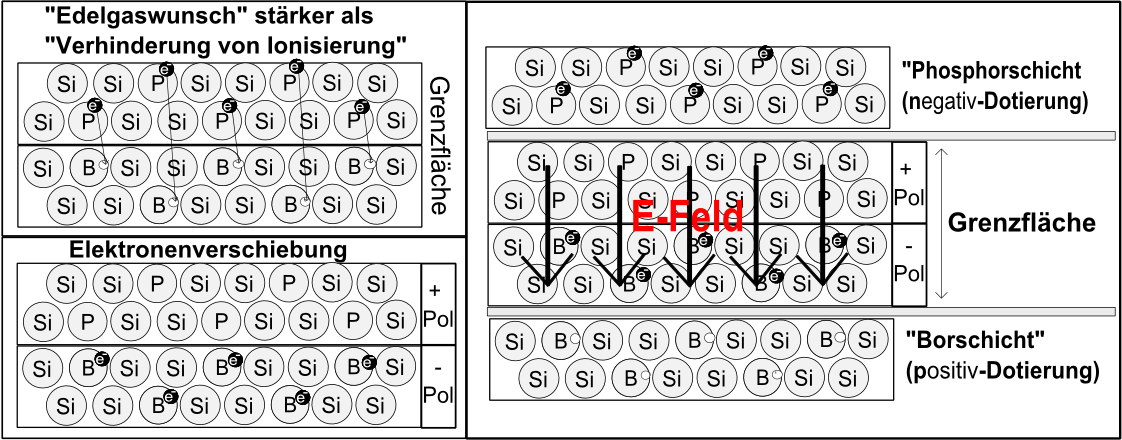 _______________________________________________________________________________________________________________________________________________________________________________________________________________________________________________________________________________________________________________________________________________Entstehung eines Stromkreislaufes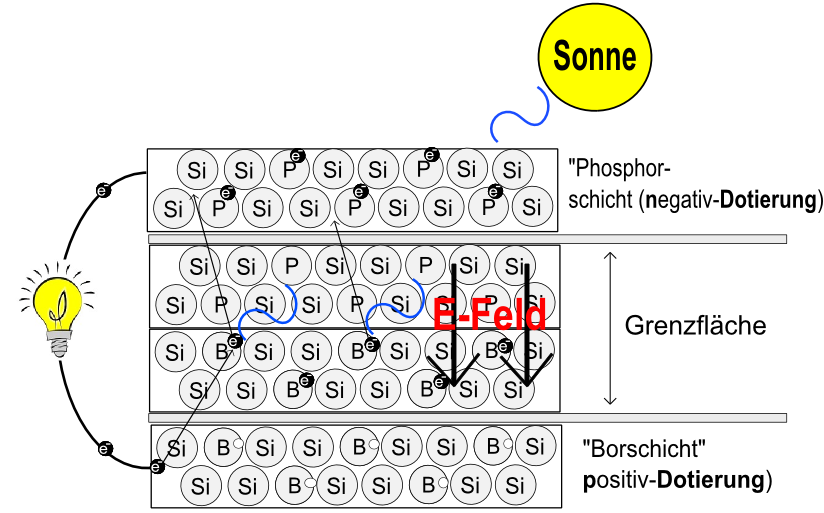 ____________________________________________________________________________________________________________________________________________________________________________________________________________________________________________________________________________________________________________________________________________________________________________________________________________________________________________________________________________________________________________________________________________________________________________________________________________________________________________________________________________________________________________________________________________________________________________________________________________________________________